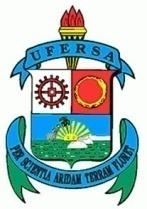 UNIVERSIDADE FEDERAL RURAL DO SEMI-ÁRIDO - UFERSAPRÓ-REITORIA DE GRADUAÇÃO - PROGRADNÚCLEO DE EDUCAÇÃO A DISTÂNCIA - NEaDANÁLISE CURRICULARNomeCursoPoloEXPERIÊNCIA EXPERIÊNCIA 1. Docência na Educação Básica ou Profissionalizante da Rede Pública de Ensino na área do curso pretendido:De 1 a 2 anos completos – 20 pontos;De 3 a 5 anos completos – 25 pontos;Acima de 6 anos completos – 30 pontos. 2. Docência na Educação Básica ou Profissionalizante da Rede Pública de Ensino em área diferente do curso pretendido:De 1 a 2 anos completos – 15 pontos;De 3 a 5 anos completos – 20 pontos;Acima de 6 anos completos – 25 pontos.3. Docência na Educação Básica ou Profissionalizante da Rede Privada de Ensino na área do curso pretendido:De 1 a 2 anos completos – 15 pontos;De 3 a 5 anos completos – 20 pontos;Acima de 6 anos completos – 25 pontos.4. Docência na Educação Básica ou Profissionalizante da Rede Privada de Ensino em área diferente do curso pretendido:De 1 a 2 anos completos – 10 pontos;De 3 a 5 anos completos – 15 pontos;Acima de 6 anos completos – 20 pontos.TOTAL